   271.1.2012                                                  Starcza, dnia 10.02.2012r.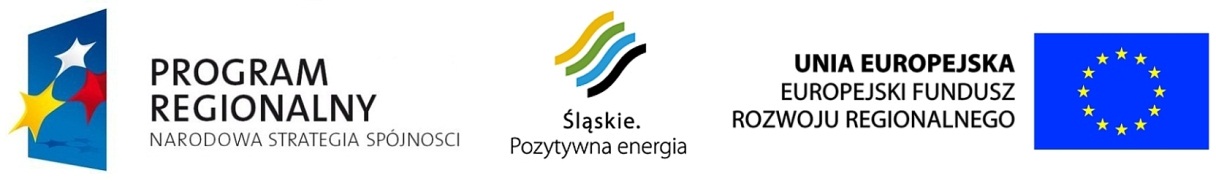 Dotyczy: przetargu na  Termomodernizację budynku Szkoły Podstawowej                                       w Starczy.Zapytanie: 	W przedmiarach  robót instalacyjnych c.w.u. Zamawiający wydał zbiornik UNO/1500.W związku z zaprzestaniem  przez  firmę DeDietrich produkcji powyższego zbiornika  prosimy o podanie zamiennika  uzgodnionego z biurem projektowym  i ewentualnie innymi zmianami  związanymi z jego zamianą (np. zawór bezpieczeństwa, naczynie przeponowe).Odpowiedź:Opisany w projekcie zbiornik nie został wycofany z produkcji, nadal występuje w ofercie  pod tą samą  nazwą i symbolem handlowym. Zamawiający dopuszcza  ujęcie w ofercie, a następnie zastosowanie innych materiałów i urządzeń niż podane  w dokumentacji projektowej pod warunkiem zapewnienia  parametrów nie gorszych niż określone w dokumentacji.Zapytanie: W przedmiarach brak zakresu związanego z pracami malarskimi po robotach instalacyjnych i elektrycznych. Prosimy o uzgodnienie przedmiarów o ten zakres  robót.Odpowiedź:W wycenie  należy dodatkowo uwzględnić dwukrotne malowanie  farbami emulsyjnymi ścian i sufitów pow. 5722m2.Zapytanie:Zamawiający w przedmiarach robót część budowlana i część elektryczna ujął instalację  odgromową. Czy na pewno są to dwa  różne zakresy robót? Prosimy o potwierdzenie zakresu robót odgromowych.Odpowiedź:Przedmiary dotyczą  tego samego  zakresu prac.  Przedmiar  instalacji odgromowej w części budowlanej został załączony omyłkowo. Należy usunąć                       z przedmiaru Termomodernizacji  budynku  dział dotyczący instalacji odgromowej, a uwzględnić w wycenie  tylko przedmiar instalacji odgromowej zamieszczony w części elektrycznej.Zapytanie:Z dokumentów zamieszczonych na stronie internetowej Zamawiającego wynika, że dokumentacja projektowa  została wykonana w 2007r.         a/ czy na 2012 (okres realizacji zadania) dokumentacja  ma wszystkie            niezbędne uzgodnienia zaktualizowane?b/ Uprzejmie prosimy o wykreślenie z SIWZ zapisu: ,,Skutki finansowe jakichkolwiek błędów w dokumentacji projektowej obciążają Wykonawcę zamówienia -  musi on przewidzieć wszystkie okoliczności, które mogą wpłynąć na cenę zamówienia’’.Informujemy, że zgodnie  z Kodeksem Cywilnym art. 651 obowiązkiem Wykonawcy jest niezwłoczne poinformowanie  Inwestora o błędach                      w dokumentacji. Jednak nigdzie nie jest określone, że ma to nastąpić                   w okresie przygotowania oferty, a tym bardziej, że Wykonawca ponosi skutki  finansowe błędów projektowych.Zgodnie z Prawem odpowiedzialność za dzieło (dokumentacja projektowa) ponosi autor – projektant, który posiada  do niego prawa autorskie i w trakcie  inwestycji prowadzi  nadzór  autorski. Gdy Wykonawca niezwłocznie  po wykryciu błędu w dokumentacji projektowej (przypominamy, że niezwłocznie  nie tyczy się jedynie okresu przygotowania oferty) poinformuje Inwestora, to Inwestor na drodze  art. 637 K.C. dochodzi z Projektantem naprawy błędu. Gdy w wyniku tego projektant dokona poprawki, to może zmienić ona  zakres  robót objętych umową i może to wpłynąć na zmianę kosztów wykonania dzieła  oraz konieczności wykonania nowego zakresu robót na zasadzie robót na zasadzie robót zamiennych i dodatkowych, poprzedzaną procedurą prawną zgodnie z PZP. Należy również pamiętać, że w  zakres  przygotowania oferty nie wchodzi ,,sprawdzanie’’ poprawności dokumentacji, a obliczenie  ceny wykonania dzieła. Zgodnie z Prawem Budowlanym art. 20.2. Projektant ma obowiązek zapewnić sprawdzenie  projektu architektoniczno  - budowlanego pod względem zgodności                    z przepisami, w tym techniczno – budowlanymi, przez osobę posiadającą uprawnienia  budowlane do projektowania bez ograniczeń                                   w odpowiedniej specjalności lub rzeczoznawcę budowlanego.Odpowiedź:Dokumentacja budowlana  zawiera wszystkie niezbędne uzgodnienia, w tym pozwolenie  na budowę.Informuję, że inwestycja ma charakter ryczałtowy. Zamawiający na etapie składania oferty winien przewidzieć wszystkie koszty związane z realizacją planowanego zadania. W przedmiotowym przetargu  nie przewidziano udzielania zamówień uzupełniających, dlatego można zapoznać się                            z dokumentacją projektową również w siedzibie Zamawiającego. Inwestycję należy wycenić, a następnie wykonać zgodnie z dokumentacją projektową, wiedzą i doświadczeniem oraz obecnie obowiązującymi przepisami 